Lampiran:LKTIN IDEA CHALLENGE ECO PROJECT 2019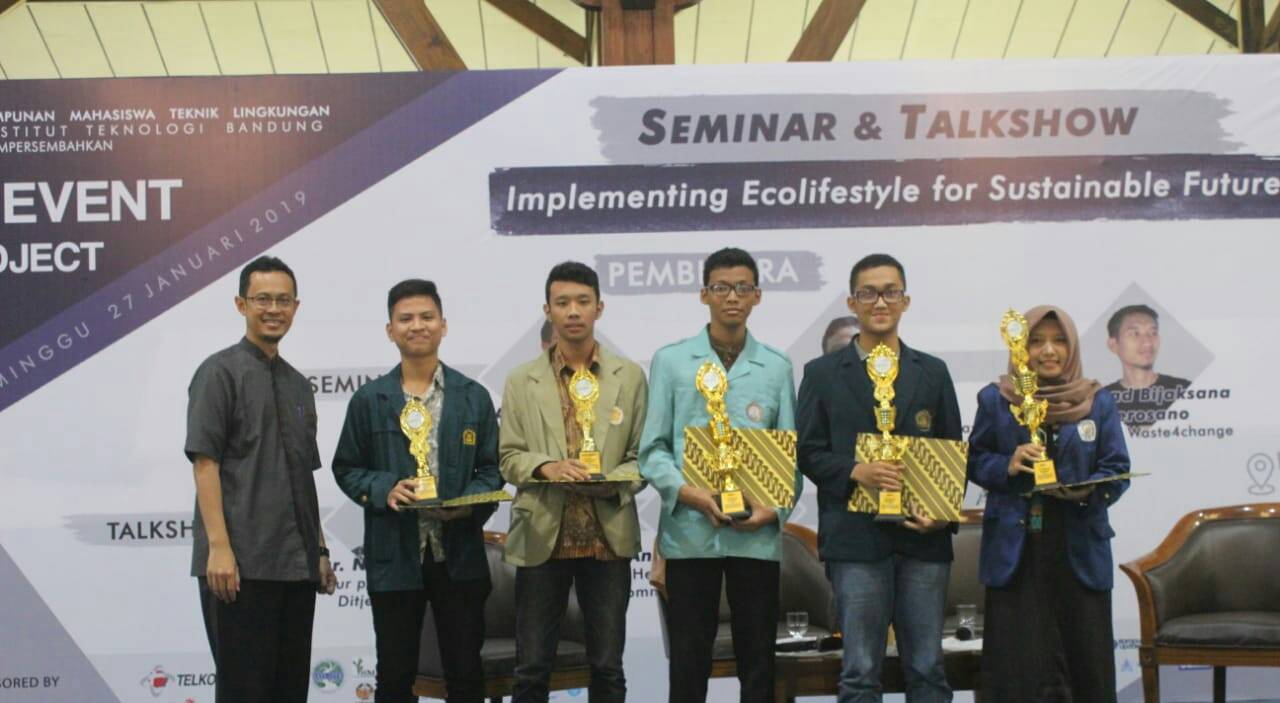 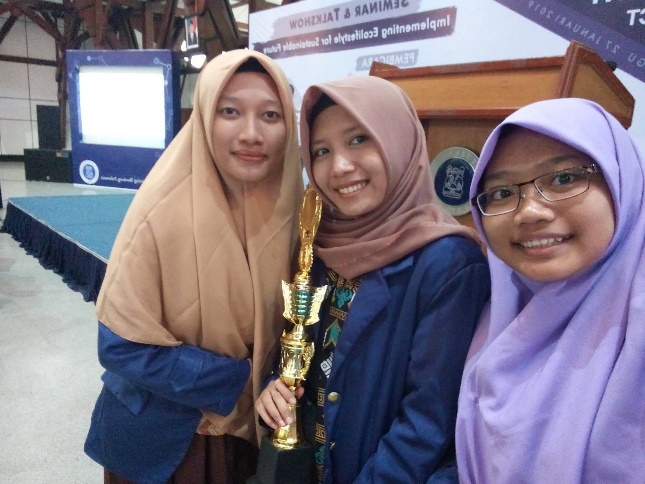 AIRLANGGA CHEMISTRY ON WEEKEND 3.0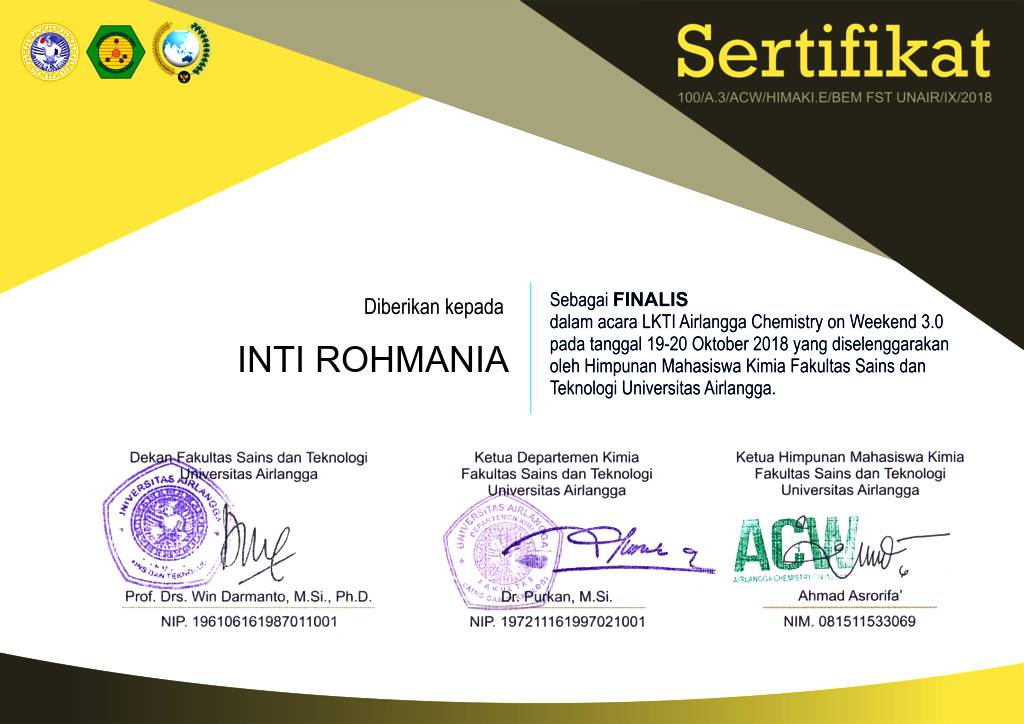 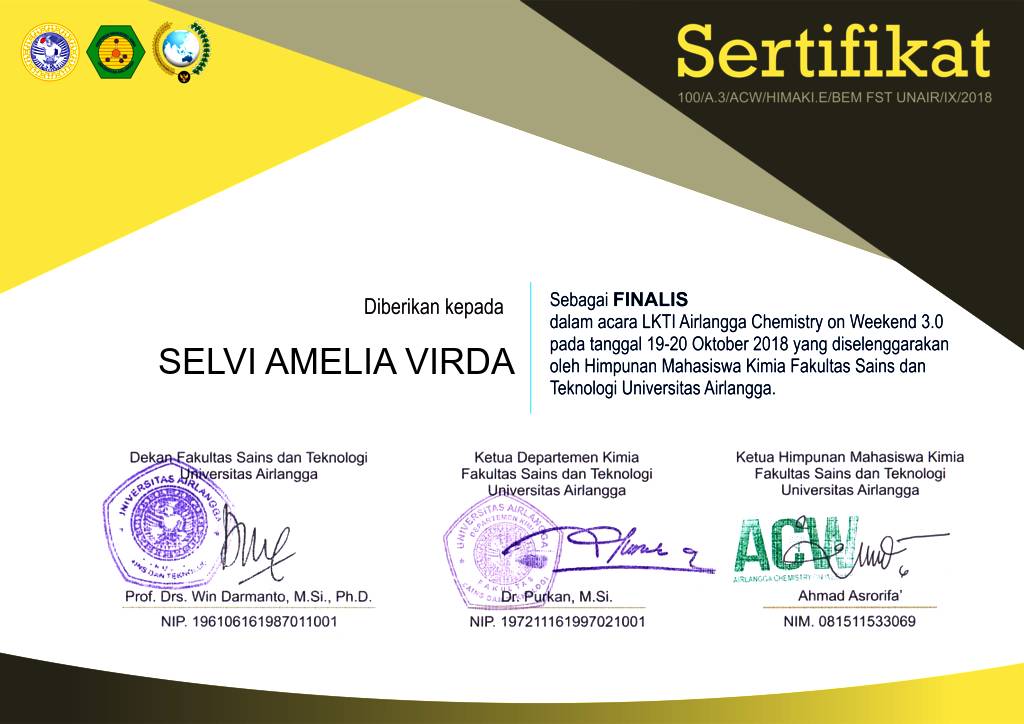 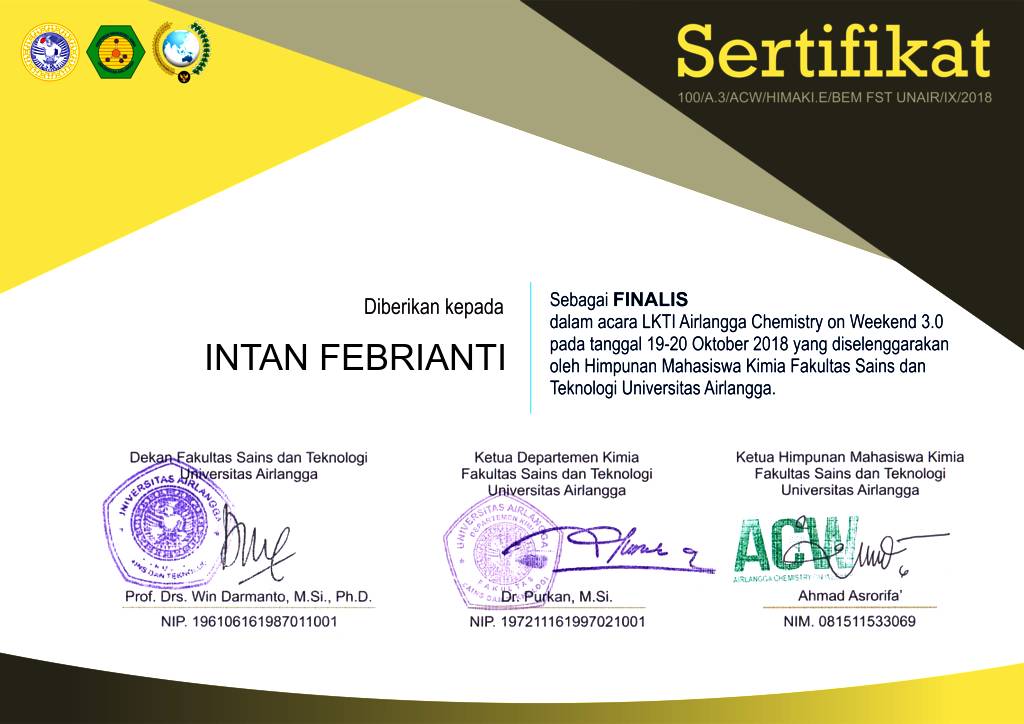 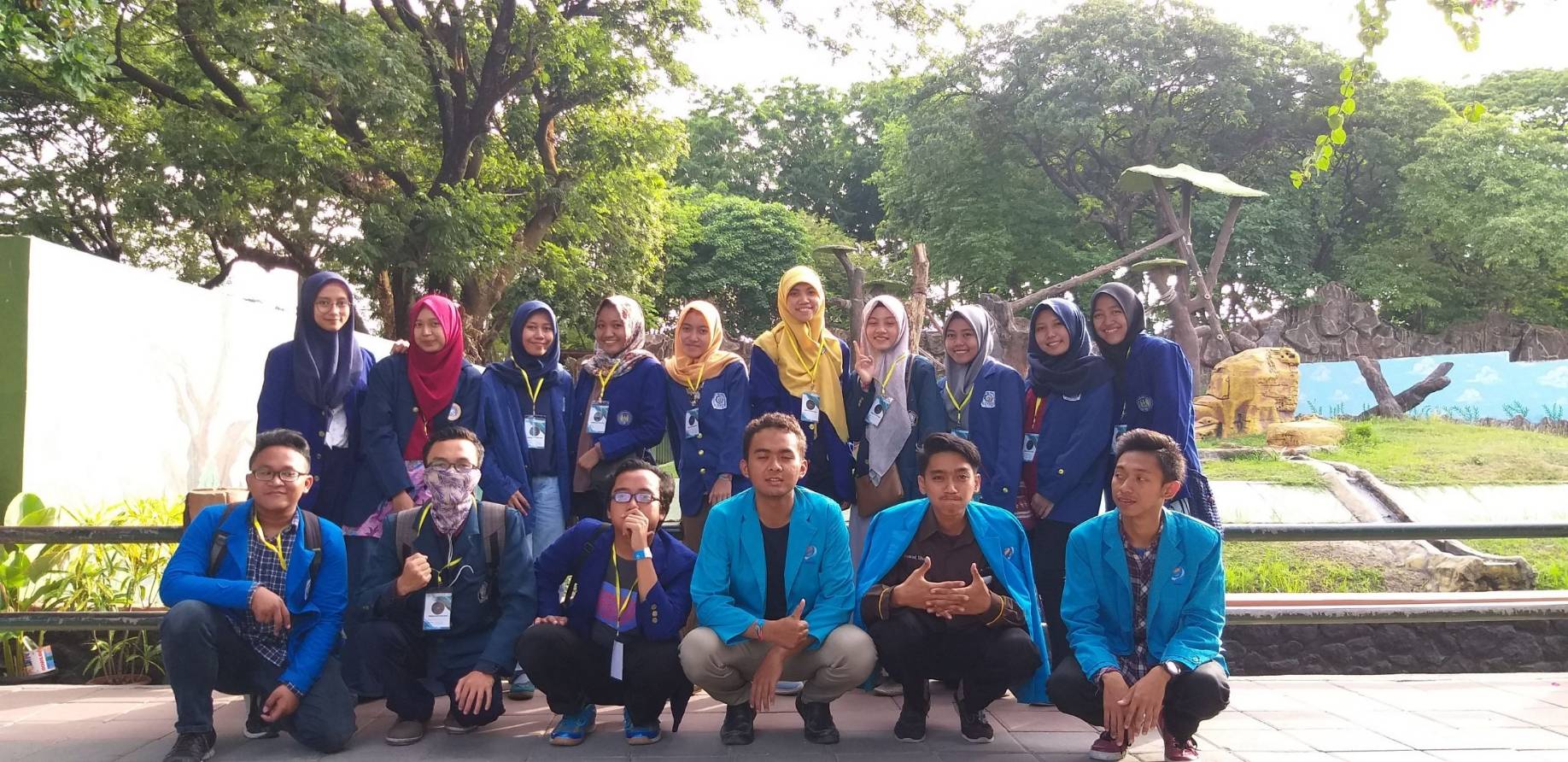 COME AND INNOVATE IN CHEMICAL ENGINEERING PHENOMENAL COMPETITION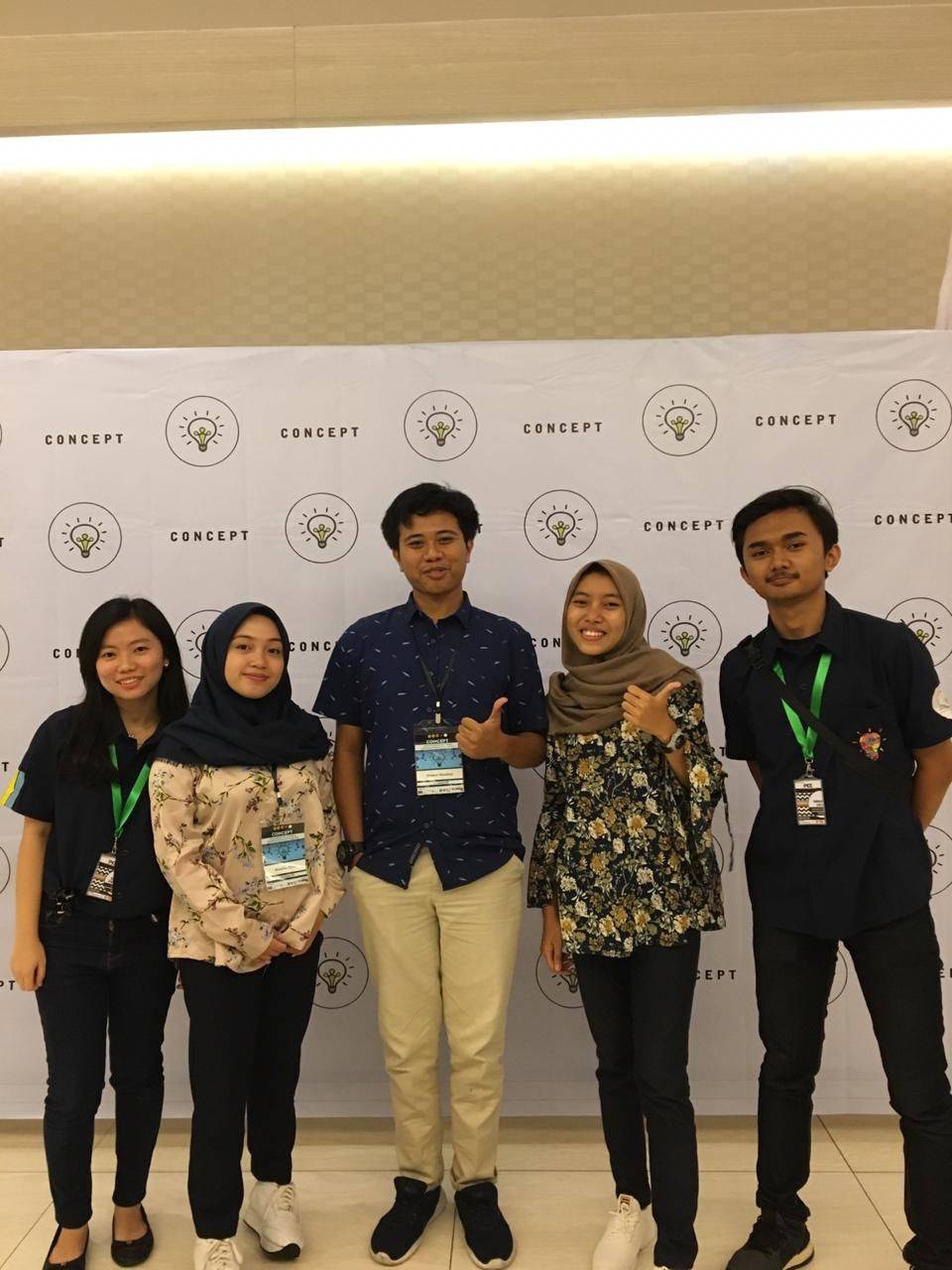 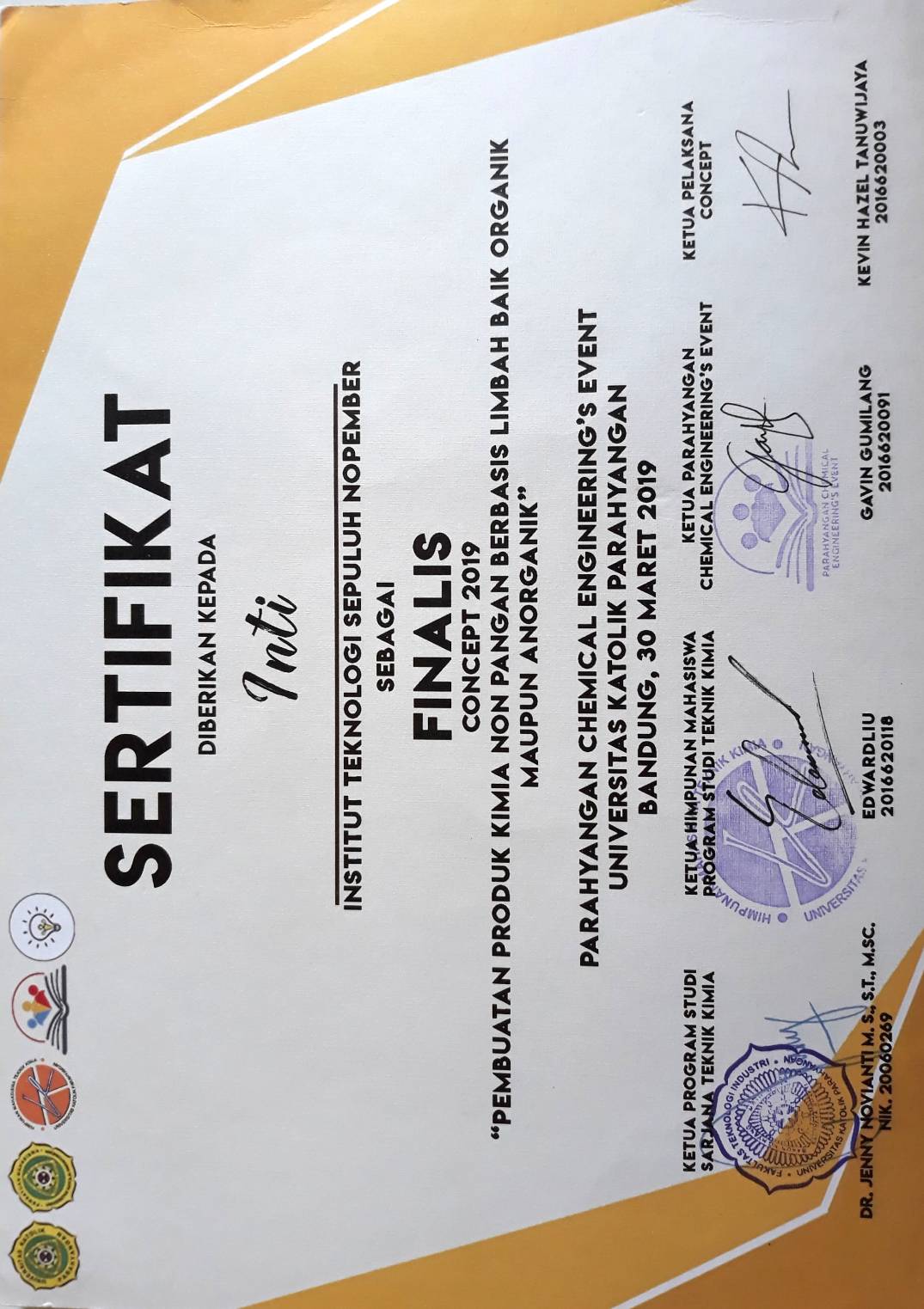 MAHASISWA BERPRESTASI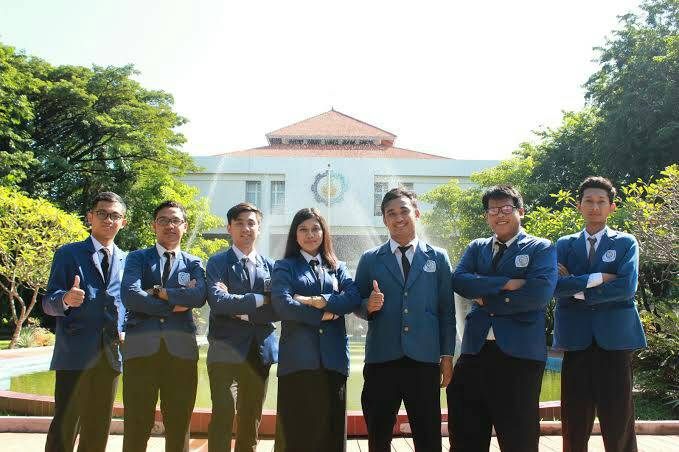 AIRLANGGA CHEMISTRY ON WEEKEND 3.0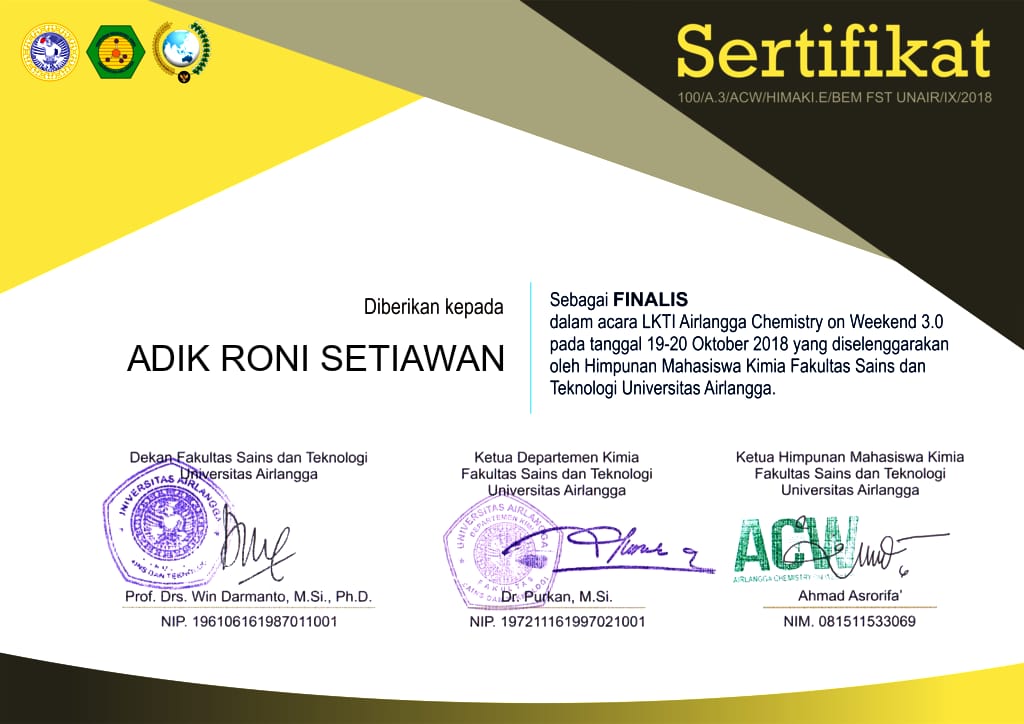 THE 5TH INTERNATIONAL YOUNG INVENTOR AWARD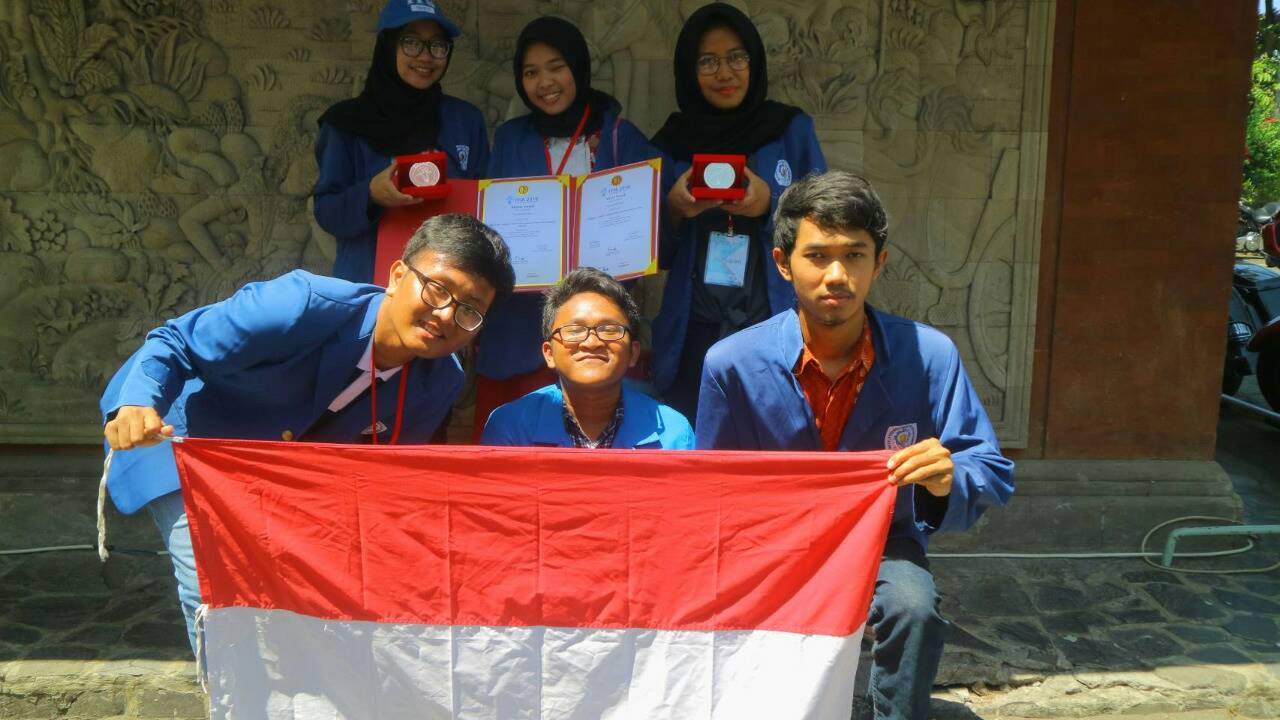 NAMA KEGIATANTINGKATTEMPATTANGGALNAMA ANGGOTALKTIN IDEA CHALLENGE ECO PROJECT 2019NASIONALINSTITUT TEKNOLOGI BANDUNG25-27 JANUARI 2019INTAN FEBRIANTI LKTIN IDEA CHALLENGE ECO PROJECT 2019NASIONALINSTITUT TEKNOLOGI BANDUNG25-27 JANUARI 2019DEWI RAHMITA AULIACHEMICATION 2018NASIONALUPN VETERAN JATIM05 November 2018WIRAWAN AZIZCHEMICATION 2018NASIONALUPN VETERAN JATIM05 November 2018ADIK RONI SETIAWANCHEMICATION 2018NASIONALUPN VETERAN JATIM05 November 2018FINDI KUSUMA WARDANIAIRLANGGA CHEMISTRY ON WEEKEND 3.0NASIONALUNIVERSITAS AIRLANGGA21 OKTOBER 2018SELVI AMELIA VIRDAAIRLANGGA CHEMISTRY ON WEEKEND 3.0NASIONALUNIVERSITAS AIRLANGGA21 OKTOBER 2018INTI ROHMANIAAIRLANGGA CHEMISTRY ON WEEKEND 3.0NASIONALUNIVERSITAS AIRLANGGA21 OKTOBER 2018INTAN FEBRIANTI NATIONAL SCIENTIFIC COMPETITIONNASIONALUNIVERSITAS INTERNASIONAL SEMEN INDONESIA4-7 FEBUARI 2019KHAFID DWI PRADANANATIONAL SCIENTIFIC COMPETITIONNASIONALUNIVERSITAS INTERNASIONAL SEMEN INDONESIA4-7 FEBUARI 2019FIRMAN MAULANANATIONAL SCIENTIFIC COMPETITIONNASIONALUNIVERSITAS INTERNASIONAL SEMEN INDONESIA4-7 FEBUARI 2019INTI ROHMANIANATIONAL SCIENTIFIC COMPETITIONNASIONALUNIVERSITAS INTERNASIONAL SEMEN INDONESIA4-7 FEBUARI 2019ABIDAH LIFIANANATIONAL SCIENTIFIC COMPETITIONNASIONALUNIVERSITAS INTERNASIONAL SEMEN INDONESIA4-7 FEBUARI 2019IRFIANI NURUL MAWADDAHCOME AND INNOVATE IN CHEMICAL ENGINEERING PHENOMENAL COMPETITIONNASIONALUNIVERSITAS KATOLIK PARAHYANGAN29-30 MARET 2019FIRMAN MAULANACOME AND INNOVATE IN CHEMICAL ENGINEERING PHENOMENAL COMPETITIONNASIONALUNIVERSITAS KATOLIK PARAHYANGAN29-30 MARET 2019INTI ROHMANIACOME AND INNOVATE IN CHEMICAL ENGINEERING PHENOMENAL COMPETITIONNASIONALUNIVERSITAS KATOLIK PARAHYANGAN29-30 MARET 2019MAUDINA ALFIRA ADZANIMAHASISWA BERPRESTASIINSTITUTINSTITUT TEKNOLOGI SEPULUH NOPEMBER01 April 2019KHAFID DWI PRADANAAIRLANGGA CHEMISTRY ON WEEKEND 3.0NASIONALUNIVERSITAS AIRLANGGA21 OKTOBER 2018WIRAWAN AZIZAIRLANGGA CHEMISTRY ON WEEKEND 3.0NASIONALUNIVERSITAS AIRLANGGA21 OKTOBER 2018ADIK RONI SETIAWANAIRLANGGA CHEMISTRY ON WEEKEND 3.0NASIONALUNIVERSITAS AIRLANGGA21 OKTOBER 2018FINDI KUSUMA WARDANITHE 5TH INTERNATIONAL YOUNG INVENTOR AWARDINTERNASIONALNUSA DUA, BALI19-22 SEPTEMBER 2018RAKHMAD ROFIANSYAHTHE 5TH INTERNATIONAL YOUNG INVENTOR AWARDINTERNASIONALNUSA DUA, BALI19-22 SEPTEMBER 2018SELVI AMELIA VIRDATHE 5TH INTERNATIONAL YOUNG INVENTOR AWARDINTERNASIONALNUSA DUA, BALI19-22 SEPTEMBER 2018NANDA TISYA AL ADHATHE 5TH INTERNATIONAL YOUNG INVENTOR AWARDINTERNASIONALNUSA DUA, BALI19-22 SEPTEMBER 2018ADIK RONI SETIAWANTHE 5TH INTERNATIONAL YOUNG INVENTOR AWARDINTERNASIONALNUSA DUA, BALI19-22 SEPTEMBER 2018SURYA KURNIATHE 5TH INTERNATIONAL YOUNG INVENTOR AWARDINTERNASIONALNUSA DUA, BALI19-22 SEPTEMBER 2018LINNANIYATULTHE 5TH INTERNATIONAL YOUNG INVENTOR AWARDINTERNASIONALNUSA DUA, BALI19-22 SEPTEMBER 2018ZELA MARNI SAFITRITHE 5TH INTERNATIONAL YOUNG INVENTOR AWARDINTERNASIONALNUSA DUA, BALI19-22 SEPTEMBER 2018ALVINA CHOIRUNNISATHE 5TH INTERNATIONAL YOUNG INVENTOR AWARDINTERNASIONALNUSA DUA, BALI19-22 SEPTEMBER 2018NI WAYAN ARISTYA DEWITHE 5TH INTERNATIONAL YOUNG INVENTOR AWARDINTERNASIONALNUSA DUA, BALI19-22 SEPTEMBER 2018ANGGHISNA RICHARDTHE 5TH INTERNATIONAL YOUNG INVENTOR AWARDINTERNASIONALNUSA DUA, BALI19-22 SEPTEMBER 2018FINDI KUSUMA WARDANITHE 5TH INTERNATIONAL YOUNG INVENTOR AWARDINTERNASIONALNUSA DUA, BALI19-22 SEPTEMBER 2018M YOSI KURNIAWANTHE 5TH INTERNATIONAL YOUNG INVENTOR AWARDINTERNASIONALNUSA DUA, BALI19-22 SEPTEMBER 2018ANANDA MAULIDHA